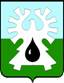 ГОРОДСКОЙ ОКРУГ УРАЙХанты-Мансийского автономного округа - ЮгрыАДМИНИСТРАЦИя ГОРОДА УРАЙПОСТАНОВЛЕНИЕот 05.04.2021                                                                                                       №886О признании многоквартирных домоваварийными и подлежащими сносуВ соответствии с Положением о признании помещения жилым помещением, жилого помещения непригодным для проживания, многоквартирного дома аварийным и подлежащим сносу или реконструкции, садового дома жилым домом и жилого дома садовым домом, утвержденным постановлением Правительства Российской Федерации от 28.01.2006 № 47 и заключениями межведомственной комиссии от 24.03.2021 №№ 7, 8, 9:1. Признать аварийными и подлежащими сносу многоквартирные дома, расположенные по адресам: город Урай, улица Ленина, дом 1Б, улица Сибирская, дом 4, микрорайон 1Д, дом 50.2. Произвести расселение граждан, проживающих в жилых помещениях многоквартирных домов, указанных в пункте 1 постановления в срок до 2025 года.3. Опубликовать постановление в газете «Знамя» и разместить на официальном сайте органов местного самоуправления города Урай в информационно-телекоммуникационной сети «Интернет».4. Контроль за выполнением постановления возложить на заместителя главы города Урай Г.Г. Волошина.Глава города Урай                                                                                                 Т.Р. Закирзянов